Time is critical when reporting an injury.TrueFalseWorkers must ensure they are familiar with the company incident reporting procedure and must report 		 work-related incidents quickly.mostmajorallsomeAn injury is considered 			 if an event or exposure in the work environment either caused or contributed to the resulting condition, injury, or illness to a worker.unimportantwork-relatednot reportableminorEmployers and workers benefit from incidents that are reported quickly becauseworkplace hazards can be identified and then corrected or removed promptly.corrective action plans developed after the reported incident can help reduce the potential for more incidents to occur.workers have the opportunity to get proper treatment after an injury.all of the above.OSHA requires all work-related inpatient hospitalizations, amputations and losses of an eye within1 hour of occurrence.24 hours of occurrence.1 week of occurrence.1 year of occurrence.Time is critical when reporting an injury.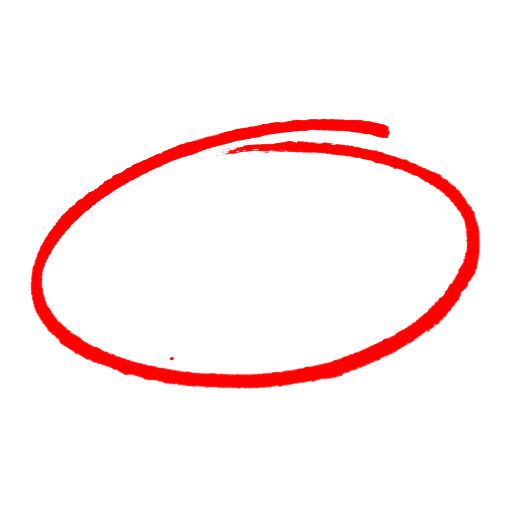 TrueFalseWorkers must ensure they are familiar with the company incident reporting procedure and must report 		 work-related incidents quickly.mostmajorallsomeAn injury is considered 			 if an event or exposure in the work environment either caused or contributed to the resulting condition, injury, or illness to a worker.unimportantwork-relatednot reportableminorEmployers and workers benefit from incidents that are reported quickly becauseworkplace hazards can be identified and then corrected or removed promptly.corrective action plans developed after the reported incident can help reduce the potential for more incidents to occur.workers have the opportunity to get proper treatment after an injury.all of the above.OSHA requires all work-related inpatient hospitalizations, amputations and losses of an eye within1 hour of occurrence.24 hours of occurrence.1 week of occurrence.1 year of occurrence.SAFETY MEETING QUIZSAFETY MEETING QUIZ